Bestuursvergadering TTC De Pinte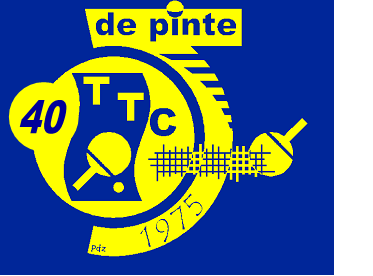 1. Te onthoudenVolgorde verkoop tafels: Philippe - LoicRobot te koop stellen: Jan moet eerst net repareren EHBO-initiatie: Zal voor najaar zijn – actie JohanJeugdpaletjes aankopen? Jan kijkt dit dinsdag op training na Inschrijvingen voor clubfeest en eetfestijn (en eventueel KK’s) via website laten verlopen (via knop onder ‘activiteiten’). Tars zou dit bespreken met JorenTafel 1 van A te herstellenClubfeest: meer laagdrempelige formule + aansluiten aan activiteit van de jeugd?2. Overlopen verslag vorige vergaderingPingflash begin seizoen: clubtruitjes moeten gedragen worden op competitiewedstrijden. Johan volgt op bij eerste thuiswedstrijdDoeken/schotten: actie Benny en FelixKing Pong: Jan vraagt nieuwe account aanAliassen aanpassen op one.com (bestuursfuncties): actie Bart3. Samenstelling ploegen7 ploegen in herencompetitie + 1 jeugdploegSommige ploegen nipt maar uiteindelijk alle ploegen compleetJonas in G-ploeg af en toe laten meedoen met F-ploeg Roland zal ook meer meespelen zodat Jonas niet altijd enkel met jeugdspelers omringd is4. Nieuwe leden?S. Rijckebosch en eventueel K. TheunissenZorgen voor voldoende opvang als nieuwe leden zich aanmelden op training!!5. ZaalopstellingIdem als verleden jaarSteven zet het schema op onze websiteZaalopstelling wordt ook in Pingfo 1 geplaatst6. KalendervergaderingOp 18 augustus in ZeleRoland + Felix (backup Rudy)7. 1° thuiswedstrijdRoland is er niet. Iemand anders vragen voor wedstrijdblad = to do8. Pizza’sRoland vraagt prijsofferte bij OKAYGeen pizza’s meer voor de jeugd9. TornooienAankondiging door JanOp website op FrontPage rubriek ‘Nieuws’10. LogistiekRoland koopt zowel competitie- als trainingsballetjes aan11.Infovergadering jeugdOp dinsdag 29 augustus in GBS12. KeizertornooiWordt dit seizoen opnieuw georganiseerdJan spreekt af met Filip B. om 4 avonden vast te leggen 13. JeugdtrainersVermoedelijk (enkel na nieuwjaar) vrijwilligers te kort op dinsdagavond 19u00-20u30Indien noodzakelijk zal nog een pingflash verstuurd worden14. EetfestijnTraiteur moet nog gevonden worden15. Pingfo 1Tegen 1° thuiswedstrijd. Eventueel al uitdelen op training ervoor.16. KK’sDubbel jeugd	: di 28/11	Dubbel heren	: vr 15/12Vets en dames	: di 27/03Jeugd		: di 17/04Heren + AV	: vr 27/04 (inmiddels weten we dat de zaal niet vrij is!) = andere datum!Clubfeest	: zondag 06/0517. Evaluatie fietstocht ‘s-HertogenboschAlle deelnemers heel tevredenAlles goed en vlot verlopen dank zij de goede voorbereiding door RogerRoger wordt uitgenodigd op onze volgende bestuursvergadering en overhandigen hem een kleine attentie (Keltra: actie Benny)Versturen van bedankingsmail naar TTV De Kruiskamp: actie Johan18. Evaluatie financieel verslag seizoen 16-17 + begroting seizoen 17-18Begroting 16-17 was opgemaakt met een klein verliesUiteindelijk sluiten we het seizoen af met een overschot van 2085 euroBegroting 17-18 is opgemaakt. Het resultaat zal door Felix op volgende vergadering voorgelegd worden19. ClubtruitjesMeerdere leden klagen over de kwaliteit van de huidige clubtruitjesVeranderen van clubtruitjes als huidige stock op isOp eerste thuiswedstrijd zal aan de vaste competitiespelers een bijkomende truitjes uitgedeeld worden actie Johan 20. Sponsoring ThyssenKruppJohan stuurt mail 21. GaragetornooiRudy geeft een StaVa Za. Inschrijvingen garagetornooi via website – via link op FrontPage22. Bestuursetentje in ‘t KloosterTevreden reacties. Voor herhaling vatbaar24. RacketlonZaterdag 26/08Verzekering via badmintonclub (geen vrijwilligersverzekering meer nodig)24. InfobrochureWordt geüpdatet door Steven + link naar de website25. Korting bij drukken van PingfoAls het logo van de drukker vermeld wordt op de Pingfo wordt een korting toegestaan (actie Bart)Iedereen is hiermee akkoord Volgende vergadering op donderdag 31 augustus om 20u15 bij JohanDatum03/08/2017PlaatsDavidAanwezigBart, Rudy, Johan, Felix, Roland, Jan, Steven en DavidVerontschuldigdBennyNotulistJohan